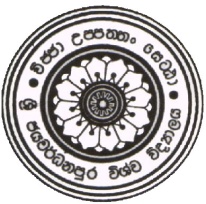 Y%S chj¾Okmqr úYajúoHd,h.%dóh ixj¾Ok ämaf,daud mdGud,dj- 2018$2019wruqKq(fuu mdGud,dfõ m%Odk wruqK jkafka .%dóh ixj¾Okhg wod, m%;sm;a;s yd jHdmD;s l%shd;aul lsrSfï ksr;j isák rdcH yd rdcH fkdjk wxY j, ks,OdrSka yg fukau .%dóh ixj¾Ok fCIa;%fha /lshdjla lsrSug wfmaCIdfjka isák whg .%dóh ixj¾Okhg wod< ixl,am, Wmdh ud¾. yd mrsphka ms<sn| wjfndaOhla ,nd oSuhs. fuysoS .%dóh ixj¾Okhg iïnkaO iyNd.S;aj m%fõYh ms<sn| úfYaI wjOdkh fhduq flf¾.úfYaIs; wruqKq(^w&  .%dóh ixj¾Okh ms<sn| kHdhd;aul oekqula ,nd oSu'^wd& .%dóh ixj¾Ok m%;sm;a;s rduqj ms<sn| wjfndaOh ,nd oSu' ^we&	.%dóh ixj¾Ok ie,iqï iy m%fõYhkag we;sjk ixfrdaOl;d wju lsrSu i|yd wkq.ukh l< yels l%fudamdhka y÷kajd oSu' ^wE& .%dóh ixj¾Ok jHdmD;s ie,iqï lsrSu, we.hSu yd l<ukdlrKh ms<sn| ukd mqyqKqjla ,nd oSu' mdGud,d jHqyh(isxy, udOHfhka meje;afjk fuu mdGud,dfõ úIh ks¾foaYh, fudähq, 7la iy iajdëk wOHhk jd¾;djlska iukaú; fõ. iEu fudähq,hla i|ydu meh 20l foaYk iy lafIa;% wOHhk ^foaYSh yd úfoaYSh& mokï lr.;a lKavdhï mejreï i|yd uÕ fmkaùug meh 10l idlÉPd ld,hla we;=,;ah.                     DRD 4.1   -   .%dóh ixj¾Okh ms<sn| kHdhd;aul h:do¾Yh1'  .%dóh ixj¾Okh ms<sn| kHdhd;aul miqìu2' .%dóh n,uq¿.ekaùu3' Y%S ,xldfõ .%dóh ixj¾Ok m%fõY4' Y%S ,xldfõ .%dóh ixj¾Ok l%fudamdhhka  5' .%dóh ixj¾Ok ie<iqï ilia lsrSu 6' .%dóh iq¿ uQ,H yd rCIK l%u7' l=vd lKavdhï l%ufõoh                  DRD 4.2    -    .%dóh wd¾Ólh 1'  .%dóh l¾udka;2' .%dóh ixj¾OkfhaoS iq¿ l¾udka;j, ld¾hNdrh3' .%dóh Y%u ixp,;dp yd .%dóh lDIsl¾uh4' .%óh ksIAmdok fj<|dïlrKh5' .%dóh ksIAmdok wf,úlrKh yd ta wdY%s; .eg¿6' .%dóh wd¾Ólh yd há;, myiqlï7' ixpdrl l¾udka;h yd .%dóh ixj¾Okh 	      DRD 4.3    -  Y%S ,xldfÉ .%dóh ixj¾Okh i|yd iïm;a moku 1' fN!;sl yd udkj iïm;a y|qkd.ekSu yd iïm;a iq,N;djfha wjldYSh rgdjka 2' .%dóh c, iemhqu 3' .%dóh iïm;a l<ukdlrKh4' .Dyia: bkaOk yd .%dóh ixj¾Okh i|yd úl,am n,Yla;sh5' N+ñ mrsfNda.fha yd bvï whs;sfha .;sl;ajh                    DRD 4.4    -  .%dóh iudc .;sl;ajh1' iudcuh jákdlï fjkiaùu2' wNHka;rsl wj;ekaùï wdY%s; iudc n,mEï3' .%dóh iudc ixp,;djh 4' wNHka;rsl wj;eka jQjka kej; mosxÑ lsrSu wdY%s; .eg¿ 5' mjq,a ixj¾Okh yd .%dóh ixj¾Okh       DRD 4.5   -  .%dóh os<s÷lu 1' .%dóSh os<s÷lu wdY%s; úúO udk 2' Y%S ,xldfõ .%dóSh os<s÷lu wdY%s; wjldYSh rgd3' os<s÷lu is;shïlrKh4' os<s÷lu wju lsrSfï l%fudamdhhka 5' os<s÷lu wju ùu flfrys .%dóh ixj¾Ok m%;sm;a;sj, n,mEu6' os<s÷lu iy m%cd md,kh                      DRD 4.6   -  .%dóh mrsirh ms<sn| jeo.;a wx. 1' .%dóh m%cdjf.a mdrsirsl ixcdkkh2' mdrsirsl wjl%uK3' iajNdúl m%foaY ixrlaIKh4' iajNdúl Wmo%j iy .%dóh ixj¾Okh5' foaY.=Ksl úp,H;dj iy wkqj¾;k6' mdrsirsl kS;S iy mdrsirsl yd iudc n,mEï we.hSï7' .%dóh mrsirhkays lDIsld¾ñl l<ukdlrKh    	         DRD 4.7   -  jHdmD;s ieliqu yd l<ukdlrKh 1' jHdmD;s y÷kd.ekSu2' jHdmD;s ieliSu 3' jHdmD;s iqmrSlaIKh yd we.hSu        DRD 4.8   -   iajdëk m¾fhaIK jd¾;dj mrSlaIK l%uh(fuu ämaf,daud mdGud,dj w¾O jd¾Isl (Semesters) follska iukaú;h. fudähq, j,g wod, we.hSï l%uh my; i|yka mrsos fõ (iajdëk m¾fhaIK jd¾;djg fuh wod, fkdfõ&.w& ,sÅ; mrSlaIKh 	^,l=Kq 80&wd& lafIa;% uQ,sl lKAvdhï mejreu fyda wOHhkdxY uÜgfï iïuka;%Khla meje;aùu    ^,l=Kq 20&iajdëk m¾fhaIK jd¾;djg wod, we.hSï l%uh( w& iajdëk m¾fhaIK fhdackdj,sh wdY%s; iïuka;%Kh ^,l+Kq 30]hs& wd& m¾fhaIK jd¾;dj ^,l=Kq 70]hs& ämaf,daud iy;slh m%odkh lsrSu i|yd iEu wfmalaIlfhl=u my; i|yka iqoqiqlï imqrd ;sìh hq;=h.w& wju jYfhka ,l=Kq 40] la iEu fudähq,hlgu ,nd .ekSuwd& foaYk iy idlÉPd i|yd 70] lg iyNd.S ù ;sîu iïm;a odhlhska( iqoqiqlï yd w;aoelSï,;a úYAjúoHd,fha yd ndysr foaYljrekaf.ka iukaú; fõ.mdGud,dfõ ld,htla jirls. úIh ks¾foaYhg wod< foaYk fikiqrdod fm. j. 9.00 isg m.j. 4. 00 olajd úYajúoHd,fha N+f.da, úoHd wOHhkdxYfhaoS meje;afõ..dia;=(mdGud,d .dia;=		re. 	 31,000,shdmosxÑ .dia;=		re. 	    2000mrSlaIK .dia;=		re.             4000mqia;ld, .dia;=		re.	       500mqia;ld, ;ekam;a		re.                500 whoqusm;a .dia;=		re.	     1000	   ,smso%jH			re.	     1000				---------------------				re.	40,000				---------------------mdGud,d iudfhdacl: uydpd¾h iqfka;%d f;kakfldakaN+f.da, úoHd wOHhkdxYhoqrl:kh( 0112802028$0112758769$0112758753email- sunethrapk@gmail.com$ sunethrapk@sjp.ac.lk    Y%S chj¾Okmqr úYAjúoHd,h.%dóh ixj¾Ok ämaf,daud mdGud,djwhïlrejka i|yd fmd÷ Wmfoia01&	fï iuÕ wuqKd we;s whÿïm;%h ksis mrsos iïmQ¾K fldg 2018$02$28 osk fyda Bg fmr ,efnk fia mdGud,d iudfhdacl, .%dóh ixj¾Ok ämaf,daud mdGud,dj, N+f.da, úoHd wOHhkdxYh, Y%S chj¾Okmqr úYajúoHd,h, .xf.dvú,, kqf.af.dv hk ,smskhg ,shdmosxÑ ;emEf,ka túh hq;=h'02&	mdGud,dj i|yd wfmalaIs; wOHdmk iqoqiqlï iy jD;a;Sh m<mqreoao ikd: lsrSu i|yd wod< f,aLk j, Pdhd msgm;a yd Wmamekak iy;slfha msgm;la whoqïm;%h iuÕ wuqKd túh hq;=h.03& 	mdGud,dj i|yd we;=,;a lr .ekSu i,ld ne,Sug wfmalaIs; wOHdmk iqoqiqlï iy jD;a;Sh m<mqreoao ikd: lsrSu i|yd wod< f,aLkj, uq,a msgm;a iïuqL mrSlaIKfhaoS bosrsm;a l< hq;=h. 04&	Tnf.a wh÷qïm;%h wkqj wod< mdGud,dj i|yd Tn f;dard.kq ,enqjfyd;a ta nj Tng fm!oa.,slj okajkq ,nk w;r mdGud,d .dia;= f.úh hq;af;a bka miqjh. 05&	2015 fkdjeïn¾ udifha oS fuu mdGud,dj wdrïN lsrSug wfmalaId lrkq ,efí.06&	mdGud,d .dia;= ;u fiajd fhdaclhd u.ska f.ùug wfmalaId lrkafka kï wh÷qïm;a ;u fiajd fhdaclhd u.ska tùu m%fhdackj;a úh yelsh.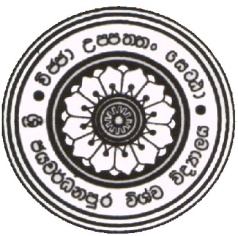 Y%S chj¾Okmqr úYAjúoHd,h.%dóh ixj¾Ok ämaf,daud mdGud,dj
01& whoqïlref.a uq,l=re iuÕ ku(  ………………………………………………………………………………   uq,l=re j,ska ye|skafjk kï(	………………………………………………………………………………….02)  ia;%S/mqreI Ndjh			……………………………………………………………………………….....
03& ia:Sr ,smskh(		……………………………………………………………………………….....
      ……..……………………………………………………………………………04& ;eme,a ,smskh(		……………………………………………………………………………….....
      ……..……………………………………………………………………………05& oqrl:k wxlh(		^ksji&( …………………………………………………	^cx.u&( ……………………………………………….	úoHq;a ;emE,^B-fï,a&( ………………………….06& cd;sl ye÷kqïm;a wxlh (  ……………………………………………07& Tn óg fmr fuu úYAjúoHd,fha l=uk fyda mdGud,djlg/mrSlaIKhlg ,shdmosxÉ ù        isáfha kï ,shdmosxÑ wxlh( …………………………………………………………………………………………08& oekg lrk /lshdj(  	……………………………………………………………………………………………    ;k;=r(            	……………………………………………………………………………………………    wdh;kfha ku( 		……………………………………………………………………………………………    fiajd ia:dkfha ,smskh(	……………………………………………………………………………………………    fiajd ld,h		…………………………………………………………………………………………09& wOHdmk iqoqiqlï (9.01	w.fmd.i. ^idudkH fm<& úNd.h iu;a jQ j¾Ih ………………………………………… úNd. wxlh ………………………………………………fmkS isá úIhhka 	fY%aKsh			fmkS isá úIhhka 		fY%aKsh …………………………	……………		……………………………….	………...…………………………	……………		……………………………….	………...…………………………	……………		……………………………….	………...…………………………	……………		……………………………….	………...…………………………	……………		……………………………….	………...9.02     w. fmd. i. ^Wiia fm<& úNd.h iu;a jQ j¾Ih ……………………………………………………..úNd. wxlh ……………………………………………………………….fmkS issá úIhhka 	fY%aKsh			fmkS isá úIhhka 		fY%aKsh …………………………	……………		……………………………….	…………………………………………	……………		……………………………….	…………………………………………	……………		……………………………….	………………10& ^1& n|jd .ekSu i|yd wfmalaIs; iqoqiqlï w;r .%du ixj¾Ok lafIA;%fhys fhoS isgSu ms<sn| m<mqreoao( ^fï hgf;a olajd we;s f;dr;=re ikd: flfrk ,smsj, msgm;a wuqKd bosrsm;a l< hq;=hs& 11& fjk;a úfYaI iqoqiqlï(………………………………………………………………………………………………………………………………………………………………………………………………………………………………………………………………………………………………………………………………………………………………………………………………………………………………………………………………………………………………………………………………………………………………………………………………………………………………………………………………………………………………………fuys whoqïmf;ys u úiska i|yka lrk ,o f;dr;=re i;H nj fuhska iy;sl lrñ. fuu mdGud,dj i|yd ud f;dard .ekSug fmr fyda miqj ljr wjia:djl jqjo, fuys i|yka f;dr;=re wi;H nj wkdjrKh jqjfyd;a wod< mdGud,dj i|yd f;dard .ekSu wj,x.= jk nj uu okssñ.………………………………				………………………………………………………oskh								whoqïlref.a w;aik II fldgi^ld¾hd,Sh m%fhdackh i|yd&n|jd .ekSfï iqoqiqlï imqrd we;. ,shdmosxÉh ks¾foaY lrñ. ……………………………………………………………mdGud,d iudfhdacl---------------------------------------------------------------------------------------------------------------,shdmosxÑh wkqu; lrñ.…………………………………………………iyldr f,aLldêldrS$Ydia;% mSGh  j¾Ihfiajh l< wdh;kh 010203040506